Terminliste 2018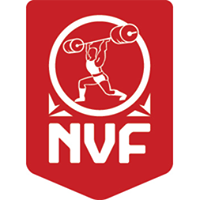 Aktivitet og konkurranser fastsatt av TING19 - 20 januarLandsmesterskap, Norges cup 1Regioner16 - 18 februarNM seniorTambarskjelvar IL17 marsNVFs klubblederseminarGardermoen18 mars NVFs TingGardermoen28 aprilNM juniorLarvik AK26 maiNM veteranVigrestad IK9 juniRM 5 kamp , Norges cup 2Regioner15 septemberNM 5 kamp , Norges cup 3Larvik AK, Stavern20 oktoberRegion mesterskap, Norges cup 4Regioner04 novemberNM ungdomT&IL National16 - 17 november NM lagJANUAR19-20Landsdelsmesterskap (inkl. Norges Cup 1. runde)FEBRUAR16 - 18NM seniorTambarskjelvar ILMARS18NVF Klubbleder utviklingsseminarGardermoen19NVF TingGardermoen22 - 31EM SeniorAntalya, TyrkiaAPRIL28NM JuniorLarvik AKMAI10 - 1315th International women Weightlifting Grand PrixTenerife, Spania26NM veteranVigrestad IKEM Ungdom (U17) & U15Tartu, EstlandJUNI9RM 5-kamp, (inkl. Norges Cup 2. runde)Nordenfjeldske  Nord-VestlandetSør-VestlandetØstlandet10 - 18VM JuniorPyongyang16 - 23European Masters ChampionshipsBudapest, HungaryJULIAUGUST18 - 25IWF Master World ChampionshipsBarcelona, SpaniaSEPTEMBERNordisk Senior15NM 5-kamp (Norges Cup 3. runde)20-25FISU UniversiadeBiali Podlaska, PolenOKTOBER7-8NVF regionsseminar20RM (inkl. Norges Cup 4. runde)Nordenfjeldske  Nord-VestlandetSør-VestlandetTelemark, Vestfold og BuskerudØstlandetNordisk Junior/UngdomNOVEMBER4NM UngdomT&IL National16-17NM LagFastsettes senere24 - VM SeniorLima, Peru DESEMBER-3VM SeniorLima, PeruJunior og U 23  European ChampionshipsLa Curuna, Spania